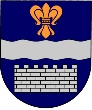 DAUGAVPILS PILSĒTAS DOMEDAUGAVPILS PILSĒTAS BĒRNU UN JAUNIEŠU CENTRS „JAUNĪBA”Reģ. Nr. 90009737220Tautas ielā 7, Daugavpilī, LV-5404, tālr. 65435787, fakss 65435657, e-pasts jauniba@inbox.lv2020. gada 27.februārīUZAICINĀJUMSiesniegt piedāvājumuPasūtītājsDaugavpils pilsētas Bērnu un jauniešu centrs “Jaunība”Tautas ielā 7, Daugavpils, LV- 5417Tālruņi: 65435657, 65435787, 27028565Fakss: 65435657e-pasts: jauniba@inbox.lvMājas lapa: www.jauniba.lvKontaktpersona: Vladimirs Iļjaševičs -29628111                         Iepirkuma identifikācijas Nr. DPBJCJ2020/6-N“Par sporta kartinga iegādi Daugavpils pilsētas Bērnu un jauniešu centra “Jaunība” tehniskās jaunrades nodaļai - kartingu pulciņam”Iepirkuma priekšmets un mērķis:         BJC “Jaunība” kartingu klubam  nepieciešams kartings mācību procesa nodrošināšanai un figurālās braukšanas sacensībām.       2.2.Cenu aptauja tiek rīkota ar mērķi izvēlēties piedāvājumu ar zemāko cenu un atbilstoši specifikācijai.       2.3.Līguma summa nepārsniegs 2800 eiro ar PVN.Piedāvājumu var iesniegt: pa pastu, pa faksu, elektroniski vai personīgi Tautas ielā 7. Daugavpilī, kabinetā Nr.1 līdz 2020.gada 6.martam  plkst.12.00.Paredzamā līguma izpildes termiņš: 2020.gada martsPiedāvājumā jāiekļauj:Pretendenta rakstisks iesniegums par dalību iepirkuma procedūrā, kas sniedz īsas ziņas par pretendentu (pretendenta nosaukums, juridiskā adrese, reģistrācijas Nr., kontaktpersonas vārds, uzvārds, fakss, e-pasts);(pielikums Nr.2)Finanšu piedāvājums iesniedzams, norādot priekšmeta cena euro bez/ ar PVN (pielikums nr.2)Ar lēmuma pieņemšanu var iepazīties mājas lapā: www.jauniba.lv un Daugavpils pilsētas domes mājas lapā www.daugavpils.lvSpecifikācija1.pielikums iepirkumamTehniskā specifikācijaPiedāvātajam kartingam jāatbilst sekojošām prasībām:                                                                                                             2.pielikums2020.gada ____._______________, DaugavpilīFINANŠU - TEHNISKAIS PIEDĀVĀJUMSApliecinām, ka:– spējam nodrošināt pasūtījuma izpildi un mums ir pieredze līdzīgu pakalpojumu sniegšanā,  – nav tādu apstākļu, kuri liegtu mums piedalīties aptaujā un pildīt tehniskās specifikācijās norādītās prasības, Paraksta pretendenta vadītājs vai vadītāja pilnvarota persona:Nr.Iepirkuma priekšmets, tā sastāvdaļas                          AprakstsDaudzums1.KartingsKartings ar Honda GX200 dzinēju priekš figurālās braukšanas.1gab.2.Šasija - Kosmic Nordix BM88240Kartinga rāmja diametrs – 28mmAizmugurējās ass diametrs – 40mmAizmugurējo rumbu garums – 95mmPriekšējo rumbu ass diametrs – 17mmPriekšējo rumbu garums – 62mmPriekšējais stabilizators – 28mm3.Riteņi :Disku platums – 130mm, 4gab.Riepas – Mojo D2 4gab.4.Bremzes :OTK BSM  hidrauliskā bremžu sistēma5.Dzinējs - Honda GX200Aprīkots ar eļļas centrbēdzes sajūguAprīkots ar speciāliem dzinēja stiprinājumiemĶēde 428Żobrats uz dzinēja – 13zZobrats uz Ass – 30zLūgums pievienot fotoKam:Daugavpils pilsētas Bērnu un jauniešu centram “Jaunība” Tautas ielā 7, Daugavpils LV 5417PretendentsReģistrācijas nr. Adrese:Kontaktpersona, tās tālrunis, fakss un e-pasts:Datums:Pretendenta Bankas rekvizīti:Nr.vienībaTehniskais raksturojumsVienas vienības cena (bez PVN)1.Kartings                                                                            PVN  21%                                                                           PVN  21%                                                                           PVN  21%                                                                           Kopā ar PVN                                                                           Kopā ar PVN                                                                           Kopā ar PVNVārds, uzvārds, amatsParaksts Datums